To be sold on AuctionsPlus 27th November 2015.A/c Irongate Nominees, Albany, WA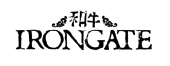 69 - 2014 drop Commercially registered parent verified Full Blood Wagyu steers.32 - 2014 drop F1 to F3 Wagyu Steers and Heifers.14 - 2014 drop F1 Wagyu Heifers.10 - Rising 2yo AWA Registered Full Blood Bulls.For more information please contactMitch Braithwaite 0427702311.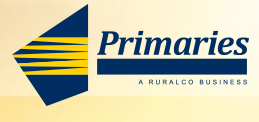 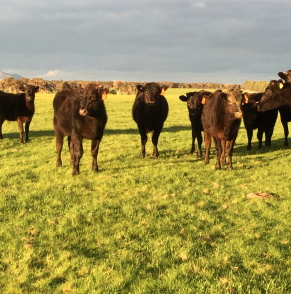 